            Louisiana State Board of Embalmers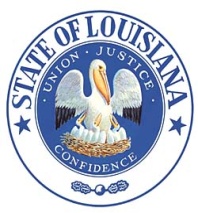 and Funeral DirectorsNew Orleans, LASuite 1232, The Executive Towers					                                                                             3500 N. Causeway Blvd.							                                    Metairie, LA 70002						                                                                 504.838.5109						                                                                       www.lsbefd.state.la.usFAX: 504.838.5112	                			                        		                                                    Toll free: 888.508.9083LSBEFD Laws & Rules Committee Meeting via ZoomMonday, May 9, 2022 9 a.m.AGENDATitle 46Chapter 7:  License-Renewal and Reinstatement, Duplicate Certificate, License not Assignable, Reciprocal Requirements701  A-J  SEE Suggestion/Other States707 Reciprocal License Requirements   RE. 37:840 & 37:842  Licensure by Endorsement or Temporary License??  Chapter 11:  Funeral Establishments-Application, Fixed Place, Charge of Funeral Establishment, Inspection, Identification on Caskets, Closure of Funeral Establishments, Sign on Vacant Lots1101: Application- The seller and the purchaser are required to notify the board with full information as to the sale within 10 days.**1105:  Charge of Funeral Establishment-  * ADD B-Any change in Management the board must be notified in 10 days.1107: Inspection- ALL    C & E  Could add Language to address Store Fronts/DBA’sView Current Inspection Checklist and view other states checklistChapter 15:  TransportationReview…. Needs to address?Chapter 17:  Prepaid Funeral Services or MerchandisePart of Inspections?Chapter 19:  Survivor’s ClauseIS this rule needed?  Strike?Chapter 20:  FeesChanges?Chapter 23:  Injuction Proceedings, Penalty37:849Get wording from attorney for Compliant Committee Process/Procedures?